Friday 8 March 2019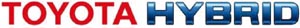 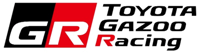 Toyota Motor CorporationGAZOO Racing CompanyTOYOTA GAZOO Racing resumes its 2018-2019 FIA World Endurance Championship (WEC) season following the winter break with its first-ever visit to Florida, for the 1000 Miles of Sebring.Another one-two victory in Shanghai in November ensured TOYOTA led both the drivers’ and teams’ World Championships going into the four-month winter break and the team returns to action at Sebring determined to extend that advantage with a fifth win of the season.In the #7 TS050 HYBRID, unlike team-mate Kamui Kobayashi who is a Sebring rookie, Mike Conway and José María López have both raced previously at the track, with Mike earning an overall podium for third place finishes in the legendary 12-hour race in 2017 and 2018.Sébastien Buemi is the only one of the World Championship-leading #8 TS050 HYBRID line-up to have previously raced at Sebring but, alongside team-mates Kazuki Nakajima and Fernando Alonso, he will aim for an improvement on 2017, when his Rebellion Racing car did not finish after starting from pole position.The team, including all drivers, got its first chance to experience the specific character of the 17-turn, 6.019km Sebring International Raceway during a three-day test in early February. Over 4,000km of running was completed on the famously-bumpy circuit, including an endurance test at night. TOYOTA has enjoyed previous success at the former World War II airfield, which has hosted the Sebring 12 Hours since 1952. The Eagle Mark III Toyota, driven by Juan Manuel Fangio II and Andy Wallace, won the race in 1992 and 1993 on its way to the IMSA GT Championship titles. This month’s WEC race in Florida will run within the same event as the Sebring 12 Hours. For the first time ever, a WEC race will take place on a Friday, with the 1,000 miles to run from 4pm to midnight local time prior to a Saturday morning start for the IMSA race. As well as a unique timetable, the team must also adjust to a different pit lane. In common with endurance racing across the Atlantic, Sebring features an ‘American wall’ concept that, unlike typical WEC venues, features a wall to separate the garage area and pit lane. To prepare for this, TOYOTA GAZOO Racing mechanics have practiced in Cologne with a mock-up of the Sebring pit arrangement.The final steps of preparation before the event take place this weekend, with an official WEC test on Saturday and Sunday in which all competitors will complete two days of running, prior to the start of official practice sessions on Wednesday. Hisatake Murata, Team President: “Sebring is the start of the final part of the 2018-2019 season so we have an important three races ahead of us with a clear goal to secure the World Championships and win Le Mans again. This will be our first time to race at Sebring and I think this is an exciting challenge for the team and drivers. I have heard so much about the special atmosphere there so I cannot wait to experience it for myself and I hope we can give the American fans an exciting event.”Mike Conway (TS050 HYBRID #7): “Going into Sebring my expectations are high. We would like to keep up the good run of form we have had in #7, which means continuing to score well and win more races. Sebring is going to be a challenging one because it’s a new track for the team. I know the circuit well from IMSA racing and testing in IndyCar. I hope that my experience there will help the team to speed up the process and get the car into a good window. I’m looking forward to going back there and earning a good result.” Kamui Kobayashi (TS050 HYBRID #7): “I am getting more familiar with racing in the US after my Daytona 24 Hours experience and I really enjoy it so Sebring should again be fun. It was interesting to experience this old school track during our test last month; it is bumpy and the walls are all pretty close. I enjoyed it because it is a nice challenge for a driver and it’s a track that doesn’t allow you to get away with any mistakes. It will also be a big challenge with the traffic so it should be an exciting race.”José María López (TS050 HYBRID #7): “I have nice memories of Sebring because I drove my first-ever endurance race there back in 2007 when I participated in the 12-hour race in a GT car. I hadn’t been there for a while before our test, which helped us all to get familiar with the car on this track. It was amazing; there are not many run-off areas, the average speed is high and then you have the bumps. I enjoyed every lap and am really looking forward to racing there.”Sébastien Buemi (TS050 HYBRID #8): “We had a good test at Sebring and I really enjoyed the track. We had never been there before with this car so it was important. I really enjoy the lay-out; it is very challenging especially at night because the track lighting doesn’t help much. I have good memories from my previous race at Sebring in IMSA; it was a cool event. I am looking forward to a strong race. It will be challenging because it is longer than normal but hopefully we will be strong and can fight for the win.”Kazuki Nakajima (TS050 HYBRID #8): “I have been looking forward to racing at Sebring since the calendar was announced. It will be my first time there but I have heard a lot about this track and the American fans. It was helpful to test there a few weeks ago; this means we are now familiar with the demands of the track and we already have a good feeling for the set-up. It’s been a long time since we raced in WEC and actually our last win in the #8 was at Le Mans so we are really determined to stand in the middle of the podium again.”Fernando Alonso (TS050 HYBRID #8): “Daytona was a fantastic experience for me; to win at such a classic circuit was really an honour and I hope we can do the same at Sebring this month. I really feel at home with the American fans, who are very passionate about motorsport. Like Daytona, Sebring is a unique circuit and it was amazing to drive there for the first time during our test. It will not be an easy race for the car or the drivers, so we have to prepare correctly and execute the race perfectly again; we are pushing hard to win.” Copyright-free, high-resolution images can be found at https://www.tgr-dam.comTOYOTA GAZOO Racing’s motorsport activities in the FIA World Endurance Championship (WEC) are supported by the following partners: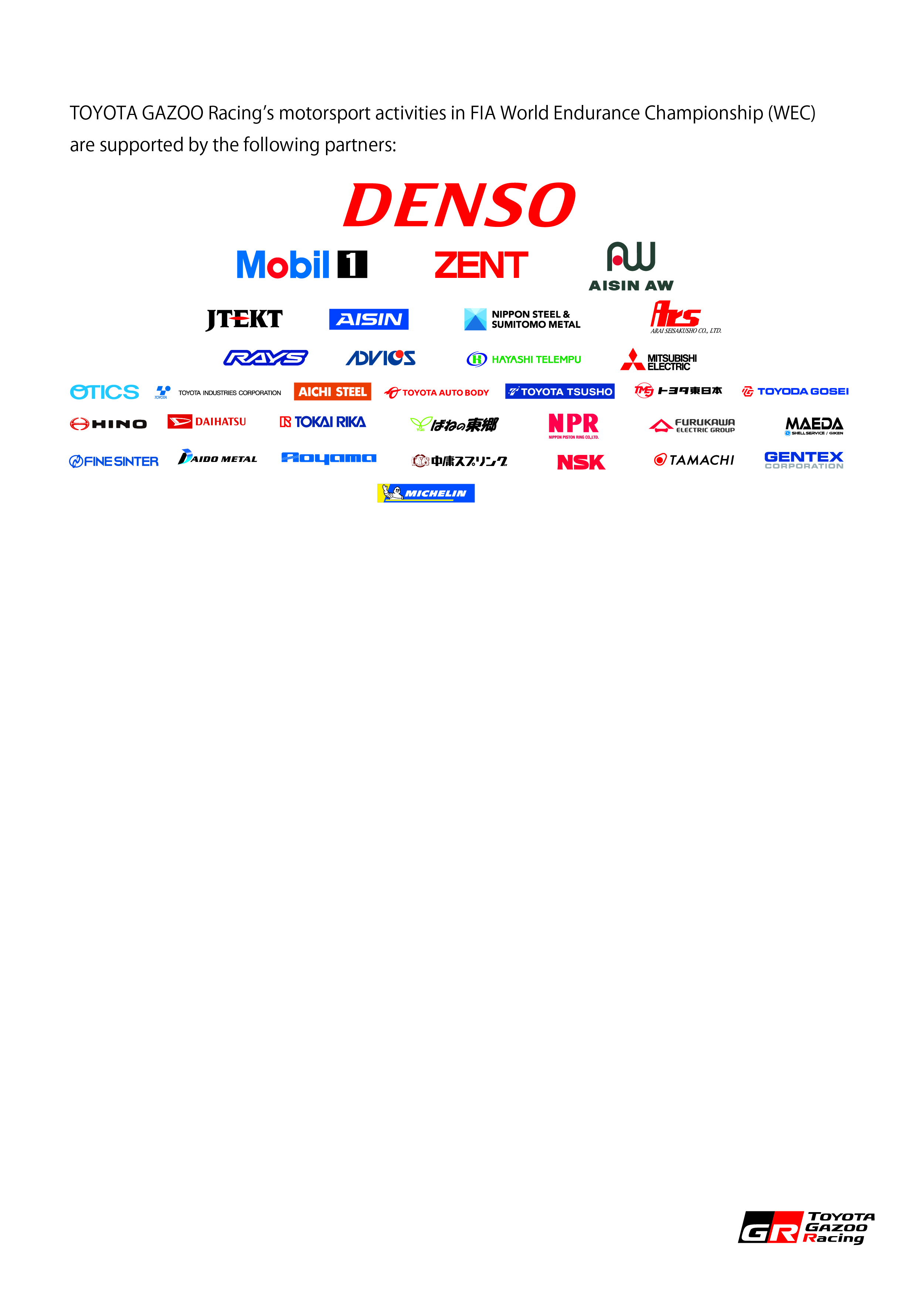 